Конспект открытого фронтального логопедического занятия на тему:«Транспорт. Звуки [ш, с, с`] и буквы Ш, С»Цель: активизация словаря детей по лексической теме «Транспорт».Задачи:продолжать учить дифференцировать звуки [с, ш].закреплять четкую артикуляцию и характеристику звуков [с, ш], их дифференциацию в слогах и словах;продолжать работать над звуко-слоговым анализом слов, чтением слогов;создавать речевые ситуации;развивать фонетико – фонематические процессы, мелкую моторику;воспитывать чувство доброжелательности, ответственности, сотрудничества, навык работы в группе.Оборудование: магнитно-маркерная доска, профили звуков [с,с`,ш]и образы букв «С,Ш», счетные палочки, фишки-символы (красного, синего, зелёного цвета), картинки с изображением транспорта, картинки с условными обозначениями (стрелки), перекидной театр (состоящий из экрана (папка-регистратор на кольцах), картинок с изображением вертолёта, корабля, льдины, грузовика, самолёта, букета цветов, закрепленных на нитках и находящихся с тыльной стороны папки, появляющихся по мере возникновения персонажа в повествовании).Ход:Организационный момент.Сообщение темы занятияЛогопед: Ребята, отгадайте мою загадку:Он по улице идет,На работу всех везет.Но идёт он не на ножках,А в резиновых сапожках…(Автобус)Молодцы! А что такое автобус? (Транспорт). Правильно, это транспорт. А к какому виду транспорта он относится? Какие транспорта вы знаете еще? (Наземный, подземный, морской, воздушный транспорт.)II. Основная часть занятияИгра «Определи вид транспорта»Логопед: У вас на столах лежат картинки, рассмотрите их внимательно. Определите, что на них изображено? Давайте поиграем в игру, я буду называть вид транспорта, а вы будете поднимать картинку, на которой он изображен. Наземный, подземный, морской, воздушный транспорт.Сравнение звуков по артикуляционным и акустическим признакамЛогопед: Определите последний звук в слове «автобус». Правильно, звук [с]. А какой буквой на письме мы обозначаем это звук (Буквой С). Какие два звука даёт буква С? (Звуки [с, с`]).Характеристика звуков.Ребята, кто управляет автобусом. (Шофёр) Определите первый звук в слове «шофёр». (Звук [ш]). А какой буквой на письме мы обозначаем это звук. (Буквой Ш)Характеристика звука: согласный, всегда твёрдый, обозначается синим цветом.Сейчас я буду очень тихо произносить звук, а вы догадайте какой именно это звук [ш] или [с]. А как вы догадались?Логопед: А теперь произнесите звук [ш]. В каком положении находится у вас язычок? Правильно, вверху. Форма языка напоминает чашечку. А давайте обозначим этот звук стрелочкой. Произнесите звук [с]. В каком положении находится у вас язычок? Правильно, внизу. Этот звук тоже обозначьте стрелочкой.Работа с условными обозначениями. Логопед: Я для вас зашифровала звуки на такой картинке. Догадались, какие это звуки? Произнесём их вместе, следите за указкой.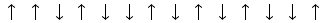 Логопед: Молодцы, справились. Но еще я для вас зашифровала слоги. Произнесём их вместе, следите за указкой.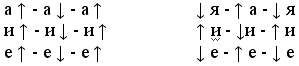 Физкультминутка «Ракета»Мы сегодня с вами, дети(руки в стороны)Улетаем на ракете.(руки вверх)На носочки поднимись,(подняться на носки)Потянись – опустись.(опуститься и опустить руки).Вот летит ракета ввысь.(посмотреть вверх, вытянув подбородок, затем вернуться в основную стойку)Работа со счетными палочками.Логопед: Выделите первый слог в первой строке. (Слог – АШ). Верно, выложите этот слог из счётных палочек. Умницы!Какой первый звук в слоге АШ? (Звук [а]). Какой это звук? (Гласный, обозначается красным цветом). Какой второй звук в слоге АШ? (Звук [ш]). (Согласный, всегда твёрдый, обозначается синим цветом). Выложите слог СИ из счетных палочек. Какой первый звук в слоге СИ вы слышите? (Звук [с`]). Какой это звук? (Согласный, мягкий, обозначается зеленым цветом). Какой второй звук в слоге СИ? (Звук [и]). Какой это звук? (Гласный обозначается красным цветом). Отлично справились.Сказка о маленькой вертолётике с использованием перекидного театра.Логопед: Жил на свете (перекидывается картинка вертолётика) маленький вертолётик и очень завидовал он большим самолётам. Как вы думаете, почему? У него был маленький моторчик, и он не мог летать высокого и далеко. Однажды ранней весной по реке плыл (перекидывается картинка корабля) корабль и вёз ценный груз, столкнулся с большой (перекидывается картинка льдины) льдиной и сломался. Как вы думайте, что сделал корабль? Первой откликнулся на помощь (перекидывается картинка грузовика) грузовик. Как вы думайте смог ли он помочь? Тогда решил помочь большой (перекидывается картинка самолёта) самолёт. Думаете, получилось у него помочь кораблю? Смог ли большой самолёт сесть на льдину? И тут на помощь прилетел наш маленький вертолётик. Что он сделал? Он сел на льдину, спас ценный груз и помог кораблю.Как вы думайте, после того, как маленький вертолётик помог кораблю, он по-прежнему завидовал большим самолётам?Ребята, а знаете, что было тем ценным грузом? (Перекидывается картинка букета цветов.) Конечно цветы. Ведь хотел корабль поздравить всех с праздником весны. Этот ценный груз маленький вертолётик привёз и к нам. Давайте поздравим наших гостей с началом весны.Дети дарят цветы гостям.III. Подведение итогов занятияЛогопед подводит итог занятия. Благодарит детей за старание, отмечает самых активных.